POLICE DEPARTMENT  DISBURSEMENTSJANUARY  1-31, 2021Date of	Appropriation  Number	Vendor	Services	Amount Due 	Invoice 	POLICE DEPARTMENT  DISBURSEMENTSJANUARY 1-31, 2021The above list of expenditures are within the Munster Police Department budget or are charged to other Town approved sources of funding. Claims for the above expenditures have been submitted to be approved by the Munster Town Council for payment.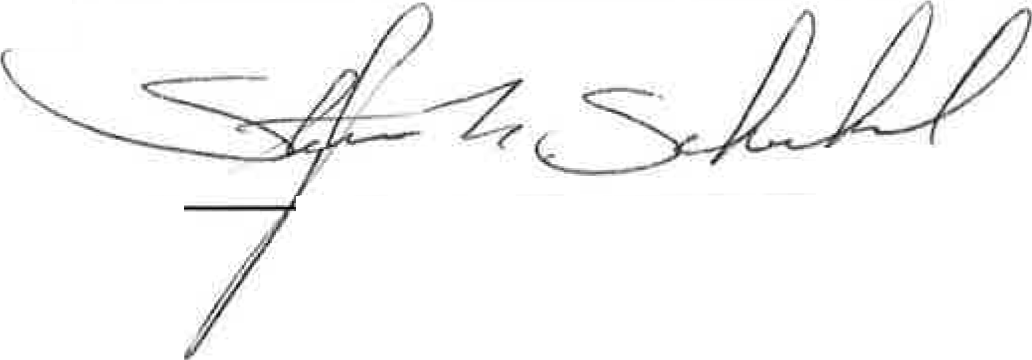 Submitted by:	---.'---=---,=----=-=--=--=-Stephen F. Scheckel12/8-22/20249-21001-63105All City Management ServicesCrossing Guard Services for:  11/22- 12/5/2020,  12/6-12/19/20$7,414.331/11/21101-20101-62900American  ExpressKitchen Supplies, Food for Officers$233.59Working Christmas, Donation forDiane Hernandez217-20000-65150SWCShop With a Cop$4,390 .26101-20101-63203Replenished I-Pass$40.00101-20101-63908Amazon Prime Membership, Chiefs$62.99AMEX Membership Fee101-20401-62900Face Coverings for Officers, Snow$261.41Brushes for Squads101-20501-62900Batteries, USB's, Pens & Nameplates$299.2712/29/20-101-20401-62900Auto-Wares  (Formerly VanBattery on #5 & 26, Spark Plugs &$360.411/16/21Senus)Gaskets on 2812/23/20414-9152116-64775Axon Enterprises, Inc.Portion of the Body Ca,mera/Taser$5,875.00414-9152120-64775Contract$85,775.0012/29/20217-20365-65150Bowman DisplaysDisplay Board$60.0011/30-12/3/20101-20401-62900Chicago Tire1 Tire on #33 , Repair Flat on #1$166.455/15/20233-20109-63991Glock Professional, Inc.Register Martin for Armorer Training$250.0012/8 in Buffalo Grove1/8-21/21101-20401-62900Gus Back's Munster Ace4 Gallons of Windshield Wash & Sink$10.75Plunger1/4/21101-20101-63119Highland Police DepartmentJuly-December 2020 Animal  Housing$1,550.00@ Highland Facility1/22/21101-20101-63908Indiana State TreasurerAnnual LESO Participation Fee$200.0012/22/20101-20101-63908International Association  ofLohrentz's Annual Membership$50.00Law Enforcement IntelligenceAnalysts1/11/21247-20101-63611Lake County Data ProcessingMonthly Spillman Line Charges$307.8412/30/20101-20401-62900Miner Electronics Corp.Replace Antenna on #31$39.251/15/21101-20401-63605Parts & Labor to Repair Cargo Box$131.00Rail in #3112/19/20-217-20401-65150K9Munster Animal  HospitalGrooming Appointment for K9 Vader$381.221/8/21& Office Visit Due to Illness1/11/21101-20401-63605Munster Car Wash4th Quarter Car Wash Club on$1,907.50Squads1/7/21217-20365-65150National Association of TownAnnual Membership$35.00Watch12/20/20101-20101-63908Northwest Indiana MajorAnnual Membership$200.00Crimes Task ForceDate of 	Invoice 	12/28/20Appropriation  Number217-20401-65150K9VendorPaw Palace, LLC.ServicesDog Food for K9 LucyAmount Due$625.0012/29/20101-20101-62900Pulse TechnologyDesk Chair for Administrative$447.00Assistant1/14/21101-20401-63605Safety Training ServicesInspection of Fire Extinguishers &$123.00Recharge12/17/20414-9152117-64775Schneider ElectricCamera Work Done on Station &$24,607.00Hohman/Ridge9/22-12/29/20101-20403-62900Star UniformsScreen Screening VIPS Jackets &$171.20Belt, Hat for Chaplain12/25/20101-20101-63116Trans Union LLCProfessional Services Rendered$100.001/1/21101-20101-63903US Identification ManualAnnual Service Renewal Through$82.503/2212/30/20-101-20401-63605Valvoline Express CareFull Service Oil Change on #2, 5, 25,$360.701/20/2130, 35, 37, 39, 50Grand Total$136,517.67